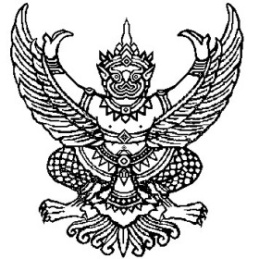 ประกาศเทศบาลตำบลดอกไม้เรื่อง  กำหนดอัตราร้อยละของฐานในการคำนวณที่ได้ใช้เป็นเกณฑ์ในการคำนวณเพื่อเลื่อนเงินเดือนพนักงานครูและบุคลากรทางการศึกษา ณ วันที่ 1 กันยายน 2564--------------------		เพื่อให้เป็นไปตามหลักเกณฑ์และวิธีการที่กำหนดตาม ข้อ 6 แห่งประกาศคณะกรรมการพนักงานเทศบาลจังหวัดร้อยเอ็ด  เรื่อง หลักเกณฑ์และเงื่อนไขเกี่ยวกับการเลื่อนเงินเดือนพนักงานครูและบุคลากรทางการศึกษาเทศบาล พ.ศ. 2562  ลงวันที่ 12 กรกฎาคม  2562  โดยกำหนดให้นายกเทศมนตรี  ผู้มีอำนาจสั่งเลื่อนเงินเดือน ซึ่งต้องประกาศอัตราร้อยละของฐานในการคำนวณที่ได้ใช้เป็นเกณฑ์ในการคำนวณเพื่อเลื่อนเงินเดือนในแต่ละครั้ง		ดังนั้น เทศบาลตำบลดอกไม้  จึงประกาศอัตราร้อยละของฐานในการคำนวณที่ใช้เป็นเกณฑ์ในการคำนวณเพื่อเลื่อนเงินเดือนพนักงานครูและบุคลากรทางการศึกษา สังกัด เทศบาลตำบลดอกไม้  ณ วันที่ 1  ตุลาคม  2564 ดังบัญชีรายละเอียดแนบท้ายนี้		ประกาศ  ณ  วันที่  1  เดือน  กันยายน  พ.ศ.  2564 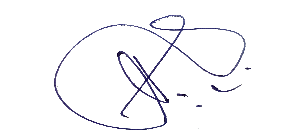                                                         (นายบวร   ประสาร)นายกเทศมนตรีตำบลดอกไม้บัญชีรายละเอียดการกำหนดระดับผลการประเมินและอัตราร้อยละของฐานในการคำนวณบัญชีรายละเอียดการกำหนดระดับผลการประเมินและอัตราร้อยละของฐานในการคำนวณบัญชีรายละเอียดการกำหนดระดับผลการประเมินและอัตราร้อยละของฐานในการคำนวณที่ได้ใช้เป็นเกณฑ์ในการคำนวณเพื่อเลื่อนเงินเดือนพนักงานครูเทศบาลที่ได้ใช้เป็นเกณฑ์ในการคำนวณเพื่อเลื่อนเงินเดือนพนักงานครูเทศบาลที่ได้ใช้เป็นเกณฑ์ในการคำนวณเพื่อเลื่อนเงินเดือนพนักงานครูเทศบาล(แนบท้ายประกาศเทศบาลตำบลดอกไม้ ลงวันที่  1 ก.ย.  ๒๕64)(แนบท้ายประกาศเทศบาลตำบลดอกไม้ ลงวันที่  1 ก.ย.  ๒๕64)(แนบท้ายประกาศเทศบาลตำบลดอกไม้ ลงวันที่  1 ก.ย.  ๒๕64)ระดับผลการประเมินคะแนนการประเมินผลการปฏิบัติงานร้อยละที่ได้รับการเลื่อนเงินเดือนร้อยละ๑๐๐.๐๐๓.๒๐ดีเด่น๙๙.๐๐๓.๑๕ดีเด่น๙๘.๐๐๓.๑๐ดีเด่น๙๗.๐๐๓.๐๕ดีเด่น๙๖.๐๐๓.๐๐ดีเด่น๙๕.๐๐๒.๙๕ดีเด่น๙๔.๐๐๒.๙๐ดีเด่น๙๓.๐๐๒.๘๕ดีเด่น๙๒.๐๐๒.๘๐ดีเด่น๙๑.๐๐๒.๗๕ดีเด่น๙๐.๐๐๒.๗๐ดีเด่น๘๙.๐๐๒.๖๕ดีมาก๘๘.๐๐๒.๖๐ดีมาก๘๗.๐๐๒.๕๕ดีมาก๘๖.๐๐๒.๕๐ดีมาก๘๕.๐๐๒.๔๕ดีมาก๘๔.๐๐๒.๔๐ดีมาก๘๓.๐๐๒.๓๕ดีมาก๘๒.๐๐๒.๓๐ดีมาก๘๑.๐๐๒.๒๕ดีมาก๘๐.๐๐๒.๒๐ดีมาก๗๙.๐๐๒.๑๕ดี๗๘.๐๐๒.๑๐ดี๗๗.๐๐๒.๐๕ดี๗๖.๐๐๒.๐๐ดี๗๕.๐๐๑.๙๕ดี๗๔.๐๐๑.๙๐ดี๗๓.๐๐๑.๘๕ดี๗๒.๐๐๑.๘๐ดี - 2 - - 2 - - 2 -ระดับผลการประเมินคะแนนการประเมินผลการปฏิบัติงานร้อยละที่ได้รับการเลื่อนเงินเดือนร้อยละ๗๑.๐๐๑.๗๕ดี๗๐.๐๐๑.๗๐ดี๖๙.๐๐๑.๖๕พอใช้๖๘.๐๐๑.๖๐พอใช้๖๗.๐๐๑.๕๕พอใช้๖๖.๐๐๑.๕๐พอใช้๖๕.๐๐๑.๔๕พอใช้๖๔.๐๐๑.๔๐พอใช้๖๓.๐๐๑.๓๕พอใช้๖๒.๐๐๑.๓๐พอใช้๖๑.๐๐๑.๒๕พอใช้๖๐.๐๐๑.๒๐พอใช้น้อยกว่า ๖๐๐.๐๐ปรับปรุง                                                  (ลงชื่อ)                           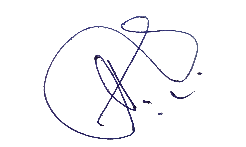                                                   (ลงชื่อ)                                                                             (ลงชื่อ)                                  (นายบวร  ประสาร)       (นายบวร  ประสาร)       (นายบวร  ประสาร)      นายกเทศมนตรีตำบลดอกไม้      นายกเทศมนตรีตำบลดอกไม้      นายกเทศมนตรีตำบลดอกไม้